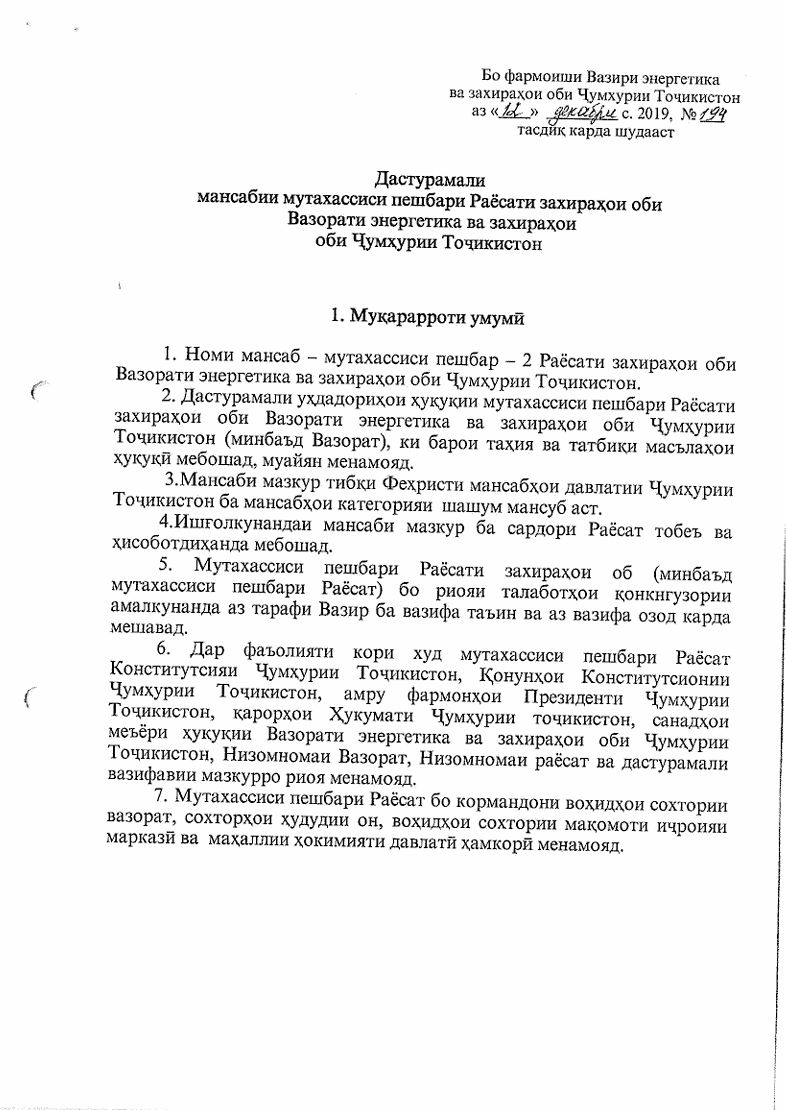 Ї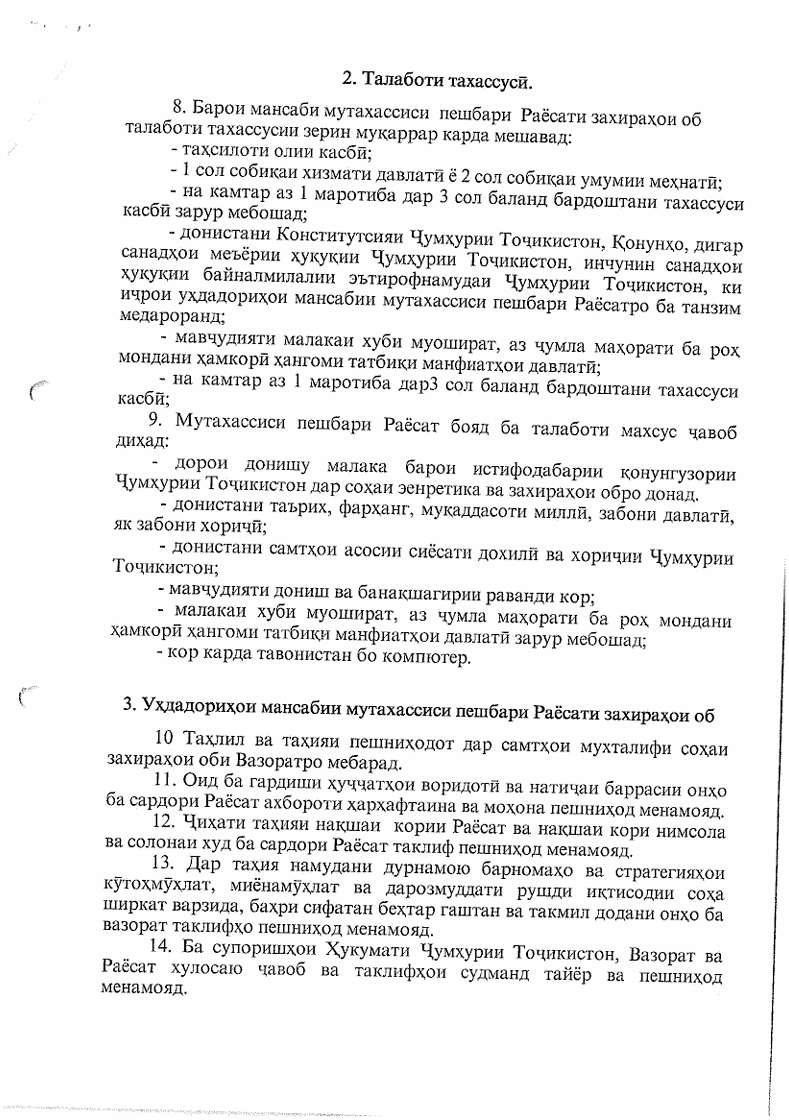 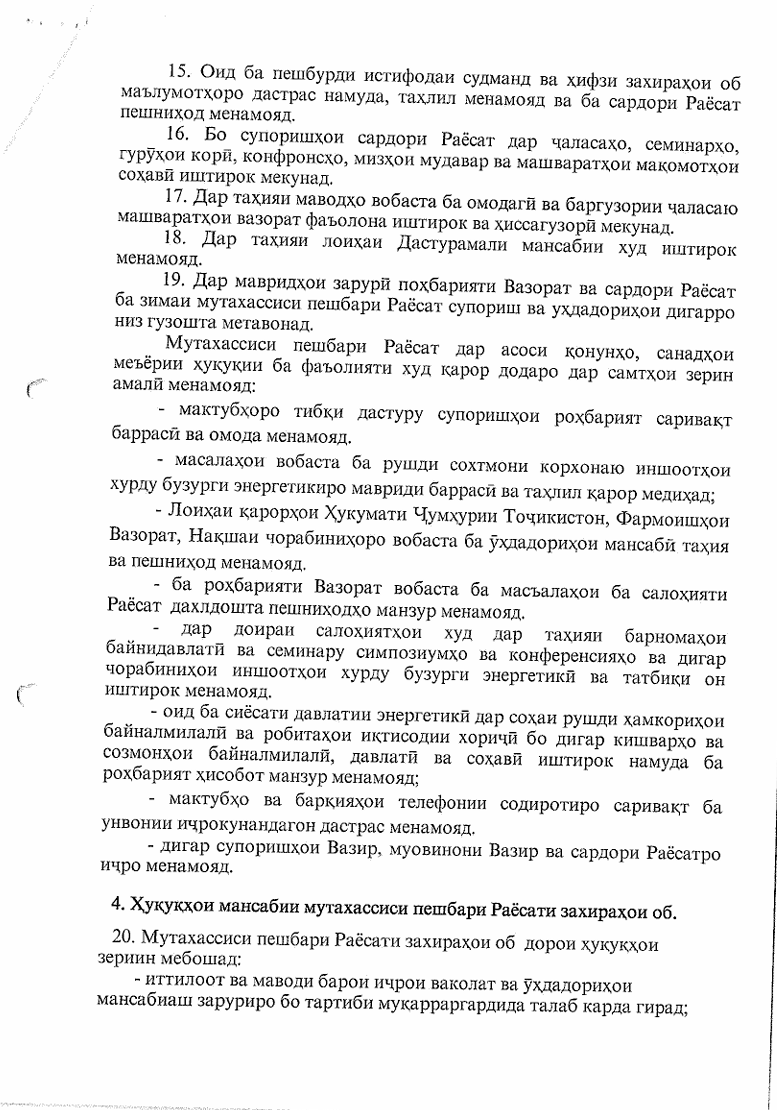 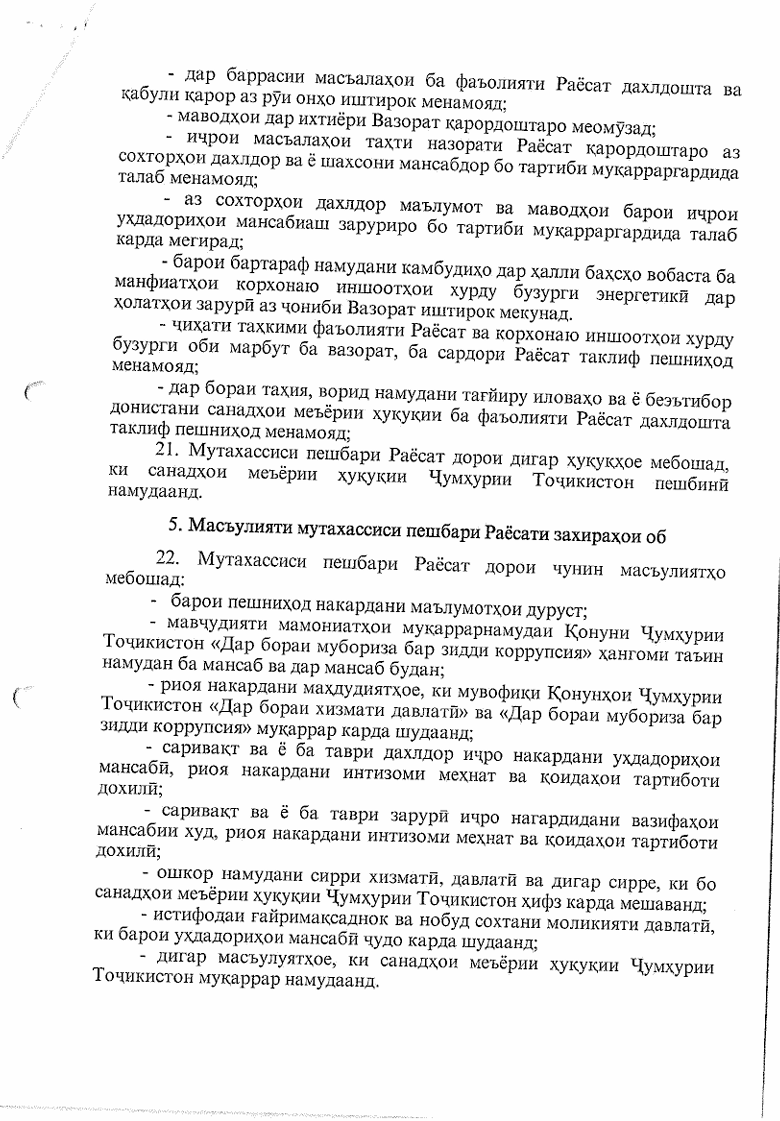 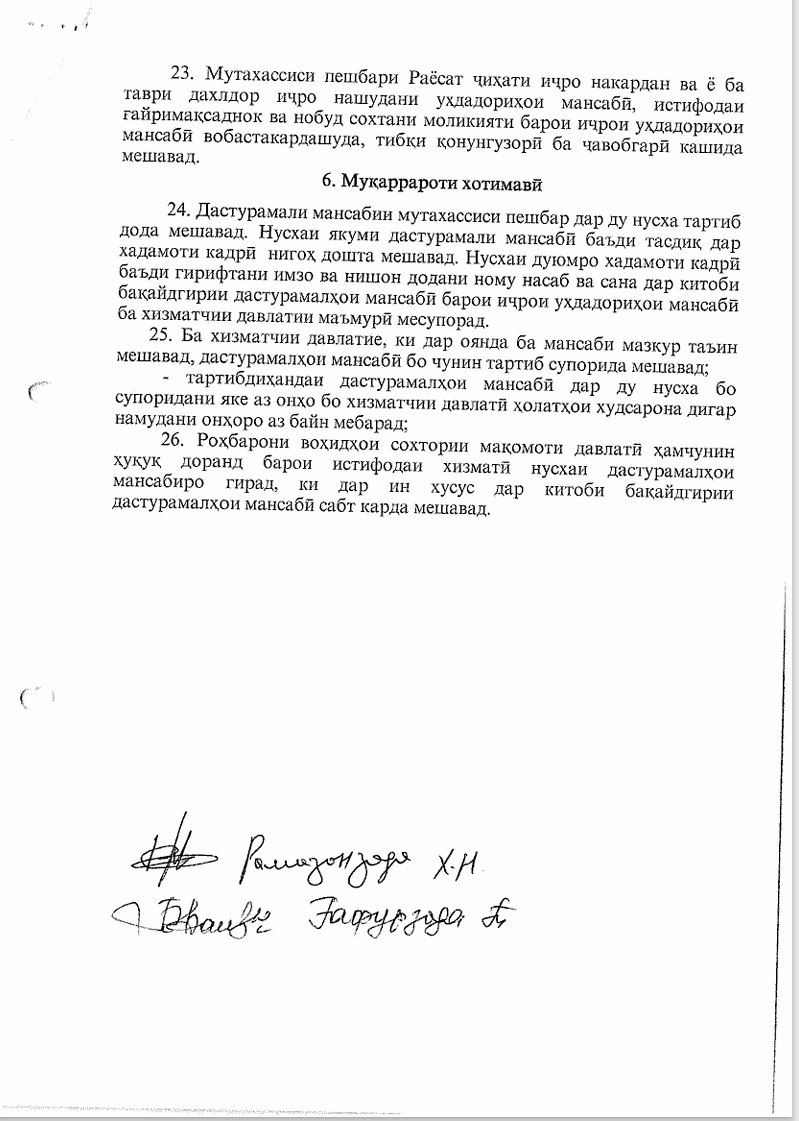 